Updated October 2023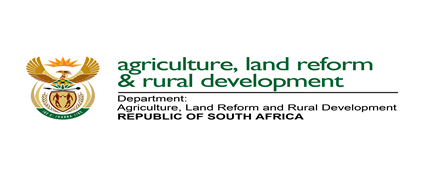 STRAWBERRIES MAXIMUM RESIDUE LIMITS (MRL) LIST (MG/KG)Means no mrl value. -	Means no mrl value. ACTIVESRSAEUCODEXUSA CANADARUSSIAG BRITINDONESIAVIETNAMHONGKONGMAURITIUSMAURITIUSSINGAPOREEXP DEFABAMECTIN0.010.150.150.050.050.020.150.020.020.020.150.15-0.01AZOXYSTROBIN5.010.0010.010.010.010.010.010.010.010.0---5.0BOSCALID5.06.003.04.54.53.06.03.03.0----5.0CAPTAB/CAPTAN15.01.515.020.05.020.01.515.02.015.0201.5COPPER HYDROXIDE AND COPPER  OXYCHLORIDE 20.05.0--50.0-5.0-----55.0CUPROUS OXIDE20.05.0--50.0-5.0--------5.0DEDICYL DIMETHYL AMMONIUM CHLORIDE (DDAC)0.50.1--0.1-5.0------0.1CYPRODINIL3.05.010.05.06.02.05.02.010.05.03.0DIFENOCONAZOLE0.12.02.02.52.50.022.0--5.00.1DIMETHOATE0.50.01--1-0.01--1.00.01EMAMECTIN BENZOATE 0.040.05--0.1-0.05---0.050.05-0.04FENHEXAMID5.010.010.03.03.015.010.010.010.010.0---5.0FLUDIOXINIL 3.04.03.03.03.03.004.03.003.0----3.0FLUOPYRAM 1.02.00.42.02.02.02.00.40.4----1.0INDOXACARB0.50.6--0.1-0.6------0.5IPRODIONE2.0-10.015.05.015.00.01-10.010.020.020.010.00.01MILBEMECTIN0.010.02----0.02------0.01MYCOBUTANIL0.81.500.80.50.50.11.01.00.81.0---0.8PIRIMICARB3.03.01.0--3.01.51.0---0.50.53.0PROPARGITE3.00.01--0.1-0.01----7.07.00.01PYMETROZINE0.50.02--0.1-0.3------0.02PYRACLOSTROBIN1.01.51.51.21.20.501.51.501.50.5---1.0PYRIMETHANIL5.05.03.03.03.03.05.0--3.0-3.03.05.0QUINOXYFEN0.50.31.01.01.01.000.31.001.01.0---0.3SPINOSAD0.30.3-0.90.7-0.3--1.00.3--0.3SPIROTETRAMAT0.30.30.30.40.4-0.4-1.5----0.3SULFOXAFLOR0.50.50.50.70.7-0.5-0.5----0.5VINCLOZOLIN1.00.01---10.0-------0.01BIOLOGICAL COMPOUNDSRSAEUCODEXUSA CANADARUSSIAG BRIT INDONESIAVIETNAMHONGKONGMAURITIUSSINGAPOREEXP DEFBEAUVERIA BASSIANA----0.1-------0.1CANOLA OIL ----0.1-------0.1GARLIC JUICE EXTRACT----0.1------0.1GLOMUS IRANICUM VAR. TENUIHYPHARUM----0.1--------HELICOVERPA ARMIGERA NUCLEOPOLYHEDROVIRUS [SYN.BULLWORM NUCLEOPOLYHEDROVIRUS] ----0.1 - -------ORGANIC PLANTS ACIDS ----0.1-------0.1PYRETHRIN EXTRACT -1.0--0.15-1.0-----0.15